Transform the expression on the left to the one on the right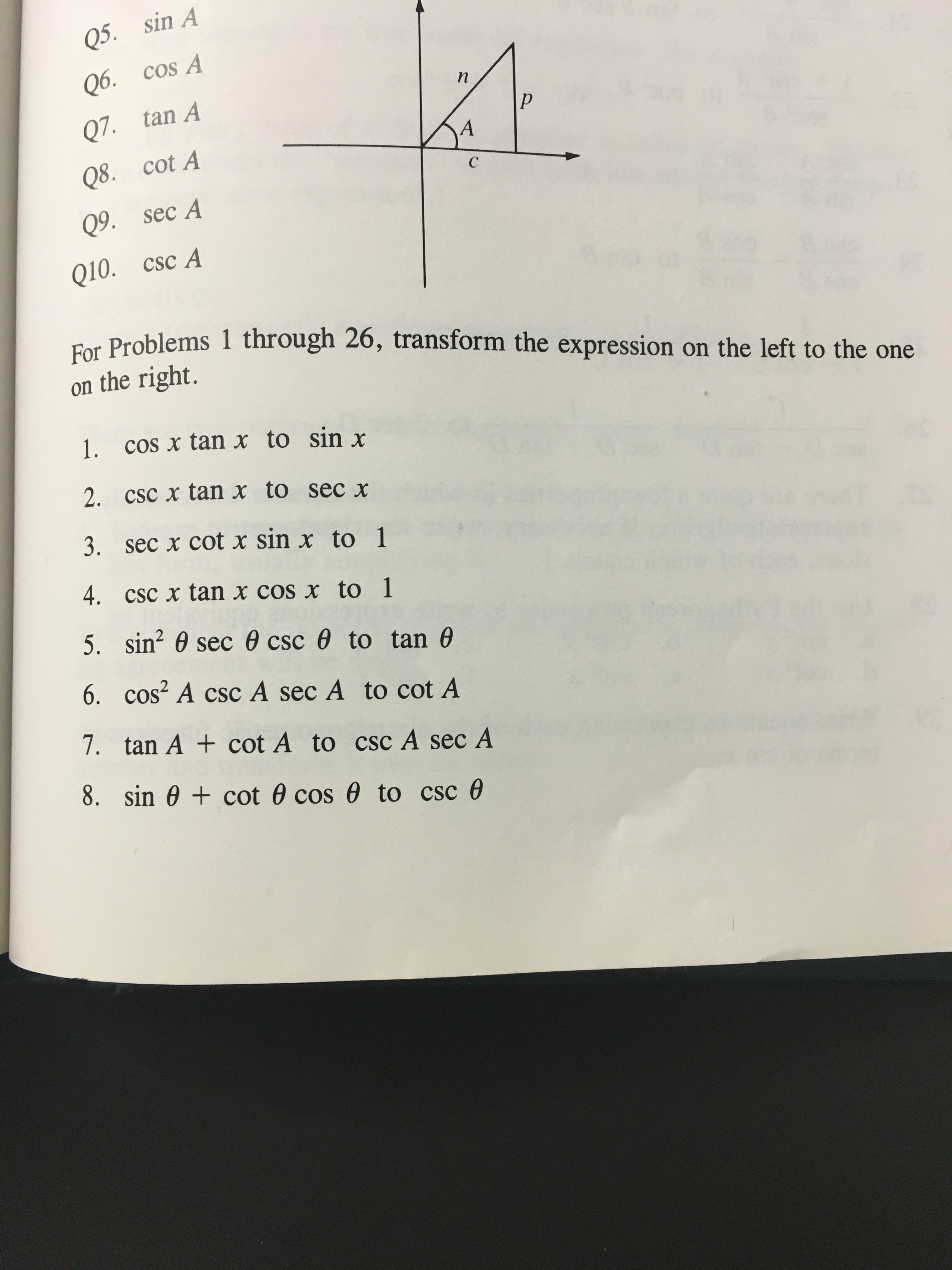 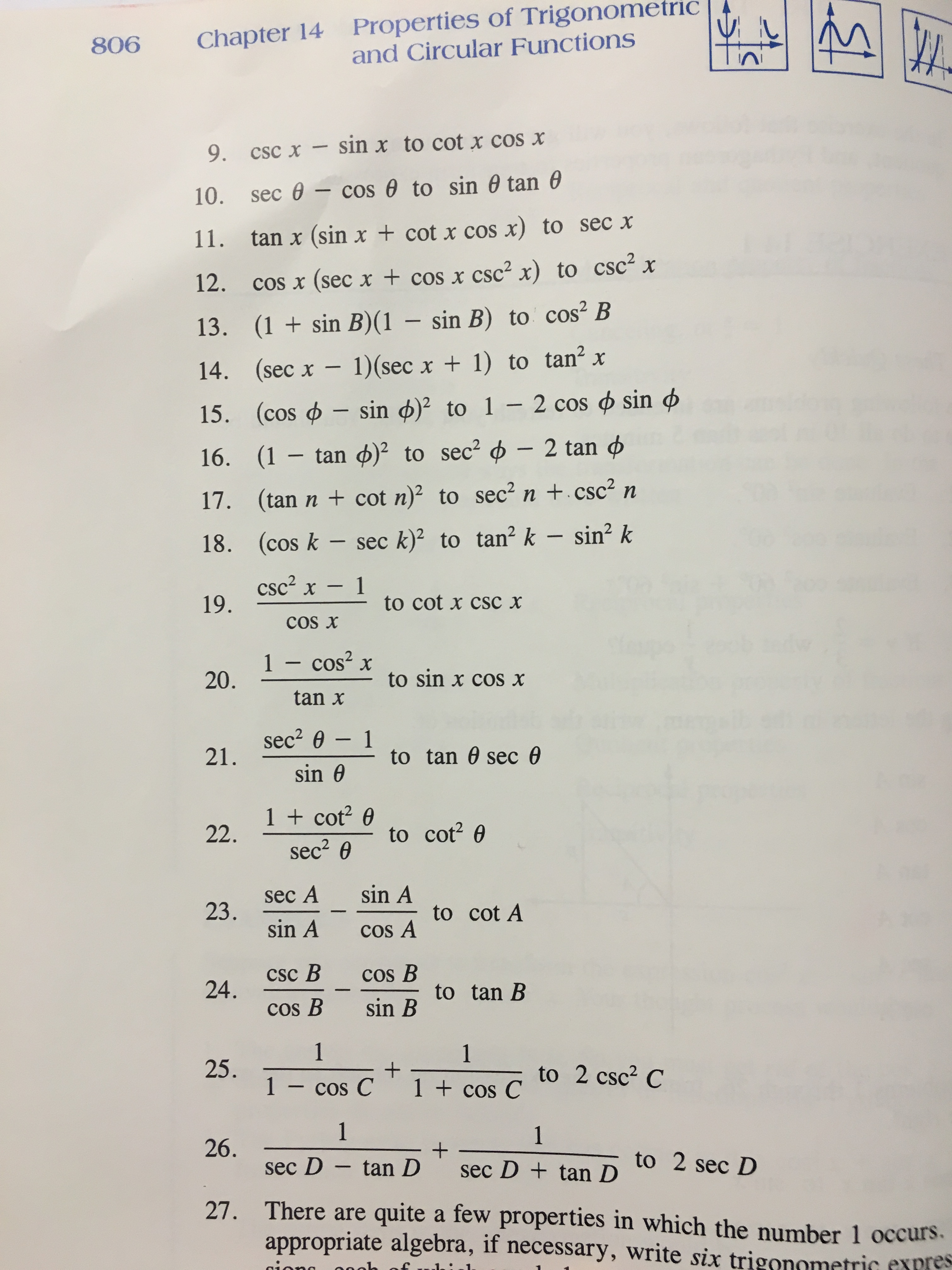 